English Weekly Teaching SequenceYear ____2_____Start Day _____Monday____________   Date_12th October 2020                                       Activity                                                                                                   Activity                                                                                                   Activity                                                                                                   Activity                                                            Day oneLearning Focus:introducing diamante poem.Verbs.   Introduce Verbs – Use PPT to generate activities for the whole class. Share examples of diamante poetry – ask the children what they notice. (nouns, adjectives, verbs, diamond shape…In books, children to label the nouns and adjectives and verbs of diamante poem example. 
Can they identify the pattern?HA- to independently identify and write the pattern of a diamante poem.  – Highlight verbs,nouns and adjectives in different colours. MA- to identify a noun, adjective and verbLA- Out of Class - to identify nouns and adjective
Noun
Adjective, Adjective
Verb, Verb, Verb
Noun, Noun, Noun, Noun
Verb, Verb, Verb
Adjective, Adjective
NounSun
Fiery, Yellow
Burning, Blinding, Exploding
Flame, Light, Night, Crescent
Shining, Orbiting, Reflecting
Cold, Silver
MoonInput Show examples of diamante poem – talking partners, what do you notice?Key Points:Simple pattern. Noun
Adjective, Adjective
Verb, Verb, Verb
Noun, Noun, Noun, Noun
Verb, Verb, Verb
Adjective, Adjective
NounWhat a noun, adjective and verb is. Day twoLearning Focus:Adjective, Nouns and Verbs relating to picturesStarter activity – Discussing what a verb is as whole class. Choice of 3 pictures. Children to choose a picture.  To label nouns and adjectives using their senses. HA – 2 pictures (sun/moon, happy, sad) to write columns with all the nouns, adj and verbs associated with the pictures. – Children are going to be making an antonym diamante poem. 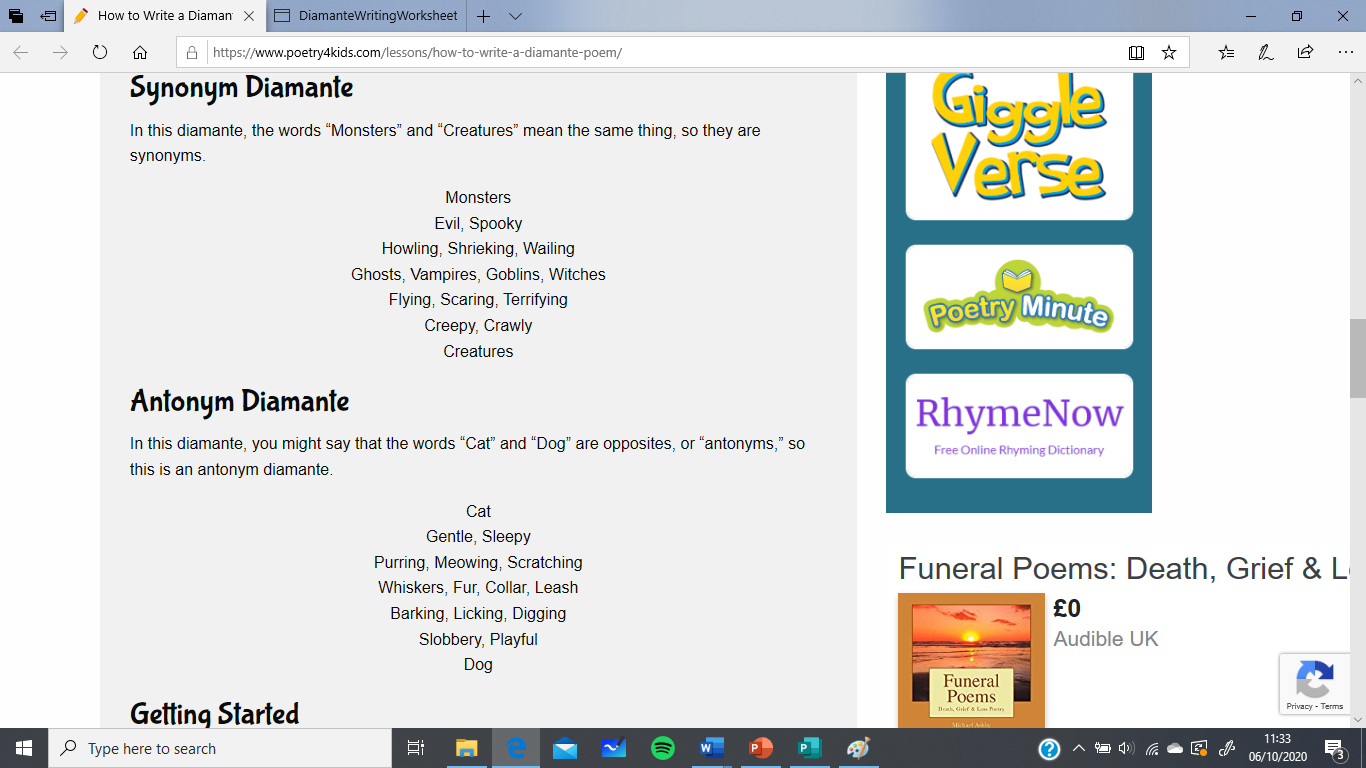 MA – Synonym Diamante Poem – Children have 1 picture. Chn are to write nouns, adjectives and verbs associated with that picture.LA – Out of class – chn are to discuss nouns, adjectives, and verbs – (what do you see in the park, what do you do in the park, How you do you do things in the park?) InputImageryApplying adjectives, nouns and verbs to the poem settingKey Points:Nouns are animals, people, places or things. Adjectives to describe nouns. Verbs are doing words. Day threeLearning Focus:To up level words using synonyms. (Science) Starter: Show 2 simple words (big, little) – children are to give synonyms to up-level these words.  Children are to up-level their nouns, adjectives and verbs from the previous day, responding to written/verbal feedback. HA – To explore how to use a thesaurus to find synonyms.MA – To up-level simple adjectives. LA – To choose synonyms for simple adjectives (good, bad, happy)InputModel how to up-level work and share feedback with the rest of the class on 2 texts. Key Points:‘and’ is used to join 2 clauses together. ‘because’ is used to extend sentences and add more information. Day fourLearning Focus:Forming diamante poems Creating a diamante poem Using nouns, adjectives and verbs. HA – To plan their poem on a whiteboard. Decide what words they will be using from the previous day. MA – To work as a class to think of words (write words into column on whiteboard – adj, nouns, verbs). Children to choose words to write onto their sheet. LA – Out of Class – Writing simple adjectives, nouns and verbs following on from work completed previously. InputWhat is an adverb?Uplevelling work to establish clear description of the dark settingKey Points:AdverbsDay fivePerforming poems-  En2/1h    speak audibly and fluently with an increasing command of Standard EnglishEn2/1i    participate in discussions, presentations, performances, roleplay/improvisations and debatesChildren are to finish their diamante poems. Children to perform their poems in front of their peers. Children to evaluate (give 2* and a Wish) about each other’s poem. Input. Exploring repetitive poetry Identifying pattern in repetitive poetryWriting a repetitive poem about the dark setting. Key Points:repetitive poemEvaluation/Reflection/Intervention (To be completed in PPA)Evaluation/Reflection/Intervention (To be completed in PPA)Evaluation/Reflection/Intervention (To be completed in PPA)Evaluation/Reflection/Intervention (To be completed in PPA)